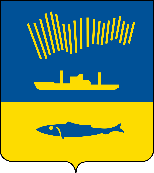 АДМИНИСТРАЦИЯ ГОРОДА МУРМАНСКАП О С Т А Н О В Л Е Н И Е 10.12.2019                                                                                                   № 4107О внесении изменений в приложение к постановлению администрации города Мурманска от 28.11.2016 № 3626 «Об утверждении состава конкурсной комиссии общегородского конкурса «Новогодняя фантазия» на лучшее новогоднее оформление объектов потребительского рынка города Мурманска» (в ред. постановлений от 28.11.2017 № 3779,от 12.11.2018 № 3889)В соответствии с Федеральным законом от 06.10.2003 № 131-ФЗ                                          «Об общих принципах организации местного самоуправления в Российской Федерации», Уставом муниципального образования город Мурманск, постановлением администрации города Мурманска от 13.11.2013 № 3263                        «О проведении общегородского конкурса «Новогодняя фантазия» на лучшее новогоднее оформление объектов потребительского рынка города Мурманска» п о с т а н о в л я ю:Внести в приложение к постановлению администрации города Мурманска от 28.11.2016 № 3626 «Об утверждении состава конкурсной комиссии общегородского конкурса «Новогодняя фантазия» на лучшее новогоднее оформление объектов потребительского рынка города Мурманска» (в ред. постановлений от 28.11.2017 № 3778, от 12.11.2018 № 3889)  изменения, изложив его в новой редакции согласно приложению к настоящему постановлению.  	2. Отделу информационно-технического обеспечения и защиты информации администрации города Мурманска (Кузьмин А.Н.) разместить настоящее постановление с приложением на официальном сайте администрации города Мурманска в сети Интернет..      3.  Контроль за выполнением настоящего постановления возложить   на заместителя главы администрации города Мурманска Синякаева Р.Р.Временно исполняющий полномочия главы администрации города Мурманска                             А.Г. Лыженков                                                                                              Приложение к постановлению администрации города Мурманска от 10.12.2019 № 4107Состав конкурсной комиссии общегородского конкурса                     «Новогодняя фантазия» на лучшее новогоднее оформление объектов потребительского рынка города МурманскаЧлены конкурсной комиссии:Определить, что при невозможности участия в работе членов конкурсной комиссии производится замена:___________________________________________СинякаевРуфатРавильевич– заместитель главы администрации  города Мурманска– председатель конкурсной комиссииКанаш Ирина  Степановна– председатель комитета по экономическому развитию администрации города Мурманска– заместитель председателя конкурсной комиссииМалышкинаЮлияЮрьевна– ведущий специалист отдела потребительского рынка комитета   по экономическому развитию администрации города Мурманска– секретарь конкурсной комиссииБорткоНаталья Борисовна – руководитель органа по сертификации услуг «Северный Меркурий» Союза «Торгово-промышленная палата Мурманской области» /Северная/ (по согласованию)КлимоваАнтонинаЛеонидовна– депутат Совета депутатов города Мурманска (по согласованию)Кузнецов Игорь Леонардович– главный специалист отдела по взаимодействию со структурами жилищно-коммунального комплекса и благоустройству управления Ленинского административного округа города МурманскаМотылеваАльбинаАндреевна– ведущий специалист отдела по взаимодействию со структурами жилищно-коммунального комплекса и благоустройству управления Октябрьского административного округа города МурманскаМурзыеваЭлеонораШагабудиновна– старший преподаватель кафедры искусств и дизайна Федерального государственного бюджетного образовательного учреждения высшего образования «Мурманский арктический государственный университет»                                (по согласованию)Русакова Алина Викторовна– главный специалист отдела по взаимодействию со структурами жилищно-коммунального комплекса и благоустройству управления Первомайского административного округа города МурманскаСпирочкинаСофияЮрьевна Устинов ЕвгенийБорисович– главный специалист отдела информационно-аналитической работы и взаимодействия со СМИ администрации города Мурманска – генеральный директор Союза промышленников и предпринимателей Мурманской области(по согласованию)БорткоНатальиБорисовны– ЮщукОльгойАлександровной– заместителем руководителя по взаимодействию с членами ТПП Центра развития услуг и взаимодействия с членами Палаты (по согласованию)КанашИрины Степановны- Парской Ириной Витальевной– заместителем председателя комитета по экономическому развитию администрации города МурманскаКлимовой АнтониныЛеонидовны– Ковалевой Татьяной Алиагаевной– депутатом Совета депутатов города Мурманска (по согласованию)КузнецоваИгоря Леонардовича– Аксененко Мариной Николаевной – ведущим специалистом отдела по взаимодействию со структурами жилищно-коммунального комплекса и благоустройству управления Ленинского административного округа города МурманскаМалышкиной Юлии Юрьевны– РохлинойИриной Леонидовной– главным специалистом отдела потребительского рынка комитета по экономическому развитию администрации города МурманскаМотылевойАльбины Андреевны – Подоляко Дмитрием Сергеевичем – ведущим специалистом отдела по взаимодействию со структурами жилищно-коммунального комплекса и благоустройству управления Октябрьского административного округа города МурманскаМурзыевой ЭлеонорыШагабудиновны – Феденевой Еленой Анатольевной– старшим преподавателем кафедры  искусств и дизайна Федерального государственного бюджетного образовательного учреждения высшего образования «Мурманский арктический государственный университет»                          (по согласованию)Русаковой АлиныВикторовны– Сычевой Светланой Ивановной– главным специалистом отдела по взаимодействию со структурами жилищно-коммунального комплекса и благоустройству управления Первомайского административного округа города МурманскаСпирочкинойСофииЮрьевны – ПеруновойЮлиейНиколаевной– главным специалистом отдела информационно-аналитической работы и взаимодействия со СМИ администрации города Мурманска Устинова Евгения Борисовича– Мурашовой Валентиной  Викторовной – заместителем генерального директора Союза промышленников и предпринимателей  Мурманской области (по согласованию)